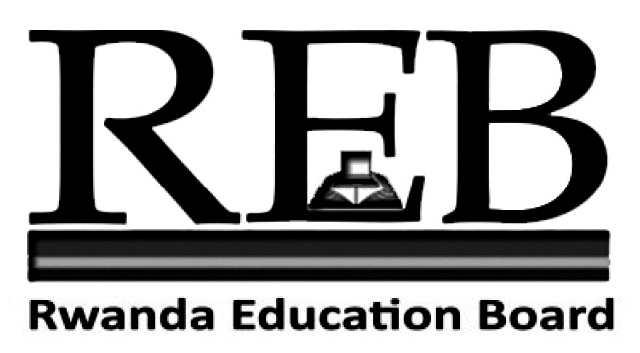 SENIOR ONE END OF YEAR EXAMINATIONS, 2019SUBJECT: HISTORY AND CITIZENSHIPDURATION: 2 HOURSINSTRUCTIONS:Write your names and class on the answer booklet Do not open this question paper until you are told to do so.Attempt all questions in this paper.Each question carries20 marksAll history questions should be answered in an essay form, including good introduction and conclusion. listing points will lead a candidate not to get full mark(s).      6)Use a blue or black penAttempt all questions1.(a)Define the term history?                                                       (4 Marks)(b) Whyis it important to know our history? (8 Marks)(c) Describe the advantages of using written records as a source of history.(8 Marks)2.(a)State the political administrative structure of pre-colonial Rwanda.(8 Marks)(b)Describe different economic activities carried out in Rwandan kingdom?(12 Marks)3.(a) Based on the Famine Rwanda experienced in past, suggest recommendations to prevent famine from happening again.(10 Marks)(b) Identify the particular features of 1994 genocide against the Tutsi in Rwanda.  (10 Marks)4.(a) State the main and important monarchies in Rwandan kingdom.(7 Marks)(b) Explain the contribution of the above leaders in the expansion of Rwandan kingdom.                                                                    (13 Marks)5.(a) Explain different types of violence in the society.                   (10 Marks)(b) Identify the consequences of conflict and violence.                  (10 Marks)